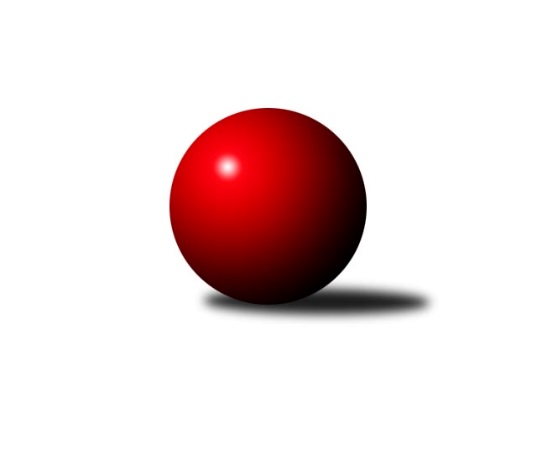 Č.3Ročník 2020/2021	19.9.2020 1. KLM 2020/2021Statistika 3. kolaTabulka družstev:		družstvo	záp	výh	rem	proh	skore	sety	průměr	body	plné	dorážka	chyby	1.	TJ Valašské Meziříčí	3	3	0	0	16.0 : 8.0 	(34.5 : 37.5)	3439	6	2252	1188	18.7	2.	KK Slovan Rosice	2	2	0	0	10.0 : 6.0 	(23.0 : 25.0)	3455	4	2233	1222	16.5	3.	TJ Centropen Dačice	3	2	0	1	17.0 : 7.0 	(42.5 : 29.5)	3443	4	2275	1169	12	4.	TJ Lokomotiva Trutnov	3	2	0	1	14.0 : 10.0 	(41.5 : 30.5)	3483	4	2294	1190	18	5.	TJ Třebíč	3	2	0	1	14.0 : 10.0 	(40.0 : 32.0)	3366	4	2218	1148	17.3	6.	KK Zábřeh	3	1	1	1	11.0 : 13.0 	(39.5 : 32.5)	3281	3	2189	1092	22.7	7.	SKK Hořice	2	1	0	1	8.0 : 8.0 	(28.0 : 20.0)	3486	2	2319	1168	16	8.	TJ Lokomotiva České Velenice	3	1	0	2	12.0 : 12.0 	(31.5 : 40.5)	3471	2	2275	1197	16.7	9.	Klokani CB Dobřany	3	1	0	2	11.0 : 13.0 	(35.5 : 36.5)	3468	2	2305	1163	16.7	10.	KK Hvězda Trnovany	3	1	0	2	9.0 : 15.0 	(27.5 : 44.5)	3291	2	2226	1065	33	11.	KK Vyškov	3	0	1	2	8.0 : 16.0 	(31.5 : 40.5)	3401	1	2258	1143	20	12.	KK Lokomotiva Tábor	3	0	0	3	6.0 : 18.0 	(33.0 : 39.0)	3417	0	2237	1180	20Tabulka doma:		družstvo	záp	výh	rem	proh	skore	sety	průměr	body	maximum	minimum	1.	TJ Centropen Dačice	2	2	0	0	14.0 : 2.0 	(32.0 : 16.0)	3582	4	3616	3547	2.	TJ Valašské Meziříčí	2	2	0	0	11.0 : 5.0 	(22.5 : 25.5)	3468	4	3480	3456	3.	KK Slovan Rosice	2	2	0	0	10.0 : 6.0 	(23.0 : 25.0)	3455	4	3468	3441	4.	TJ Lokomotiva Trutnov	1	1	0	0	7.0 : 1.0 	(16.0 : 8.0)	3354	2	3354	3354	5.	KK Hvězda Trnovany	1	1	0	0	6.0 : 2.0 	(13.0 : 11.0)	3448	2	3448	3448	6.	TJ Lokomotiva České Velenice	1	1	0	0	6.0 : 2.0 	(11.0 : 13.0)	3563	2	3563	3563	7.	SKK Hořice	1	1	0	0	5.0 : 3.0 	(14.5 : 9.5)	3528	2	3528	3528	8.	TJ Třebíč	1	1	0	0	5.0 : 3.0 	(13.5 : 10.5)	3338	2	3338	3338	9.	Klokani CB Dobřany	2	1	0	1	9.0 : 7.0 	(24.5 : 23.5)	3570	2	3582	3558	10.	KK Zábřeh	2	1	0	1	7.0 : 9.0 	(27.0 : 21.0)	3291	2	3363	3219	11.	KK Vyškov	1	0	1	0	4.0 : 4.0 	(11.5 : 12.5)	3291	1	3291	3291	12.	KK Lokomotiva Tábor	1	0	0	1	3.0 : 5.0 	(12.0 : 12.0)	3410	0	3410	3410Tabulka venku:		družstvo	záp	výh	rem	proh	skore	sety	průměr	body	maximum	minimum	1.	TJ Valašské Meziříčí	1	1	0	0	5.0 : 3.0 	(12.0 : 12.0)	3410	2	3410	3410	2.	TJ Třebíč	2	1	0	1	9.0 : 7.0 	(26.5 : 21.5)	3380	2	3437	3323	3.	TJ Lokomotiva Trutnov	2	1	0	1	7.0 : 9.0 	(25.5 : 22.5)	3548	2	3591	3505	4.	KK Zábřeh	1	0	1	0	4.0 : 4.0 	(12.5 : 11.5)	3271	1	3271	3271	5.	KK Slovan Rosice	0	0	0	0	0.0 : 0.0 	(0.0 : 0.0)	0	0	0	0	6.	SKK Hořice	1	0	0	1	3.0 : 5.0 	(13.5 : 10.5)	3444	0	3444	3444	7.	TJ Centropen Dačice	1	0	0	1	3.0 : 5.0 	(10.5 : 13.5)	3305	0	3305	3305	8.	Klokani CB Dobřany	1	0	0	1	2.0 : 6.0 	(11.0 : 13.0)	3365	0	3365	3365	9.	TJ Lokomotiva České Velenice	2	0	0	2	6.0 : 10.0 	(20.5 : 27.5)	3426	0	3452	3399	10.	KK Vyškov	2	0	0	2	4.0 : 12.0 	(20.0 : 28.0)	3456	0	3531	3380	11.	KK Lokomotiva Tábor	2	0	0	2	3.0 : 13.0 	(21.0 : 27.0)	3420	0	3429	3411	12.	KK Hvězda Trnovany	2	0	0	2	3.0 : 13.0 	(14.5 : 33.5)	3213	0	3272	3153Tabulka podzimní části:		družstvo	záp	výh	rem	proh	skore	sety	průměr	body	doma	venku	1.	TJ Valašské Meziříčí	3	3	0	0	16.0 : 8.0 	(34.5 : 37.5)	3439	6 	2 	0 	0 	1 	0 	0	2.	KK Slovan Rosice	2	2	0	0	10.0 : 6.0 	(23.0 : 25.0)	3455	4 	2 	0 	0 	0 	0 	0	3.	TJ Centropen Dačice	3	2	0	1	17.0 : 7.0 	(42.5 : 29.5)	3443	4 	2 	0 	0 	0 	0 	1	4.	TJ Lokomotiva Trutnov	3	2	0	1	14.0 : 10.0 	(41.5 : 30.5)	3483	4 	1 	0 	0 	1 	0 	1	5.	TJ Třebíč	3	2	0	1	14.0 : 10.0 	(40.0 : 32.0)	3366	4 	1 	0 	0 	1 	0 	1	6.	KK Zábřeh	3	1	1	1	11.0 : 13.0 	(39.5 : 32.5)	3281	3 	1 	0 	1 	0 	1 	0	7.	SKK Hořice	2	1	0	1	8.0 : 8.0 	(28.0 : 20.0)	3486	2 	1 	0 	0 	0 	0 	1	8.	TJ Lokomotiva České Velenice	3	1	0	2	12.0 : 12.0 	(31.5 : 40.5)	3471	2 	1 	0 	0 	0 	0 	2	9.	Klokani CB Dobřany	3	1	0	2	11.0 : 13.0 	(35.5 : 36.5)	3468	2 	1 	0 	1 	0 	0 	1	10.	KK Hvězda Trnovany	3	1	0	2	9.0 : 15.0 	(27.5 : 44.5)	3291	2 	1 	0 	0 	0 	0 	2	11.	KK Vyškov	3	0	1	2	8.0 : 16.0 	(31.5 : 40.5)	3401	1 	0 	1 	0 	0 	0 	2	12.	KK Lokomotiva Tábor	3	0	0	3	6.0 : 18.0 	(33.0 : 39.0)	3417	0 	0 	0 	1 	0 	0 	2Tabulka jarní části:		družstvo	záp	výh	rem	proh	skore	sety	průměr	body	doma	venku	1.	KK Hvězda Trnovany	0	0	0	0	0.0 : 0.0 	(0.0 : 0.0)	0	0 	0 	0 	0 	0 	0 	0 	2.	TJ Lokomotiva Trutnov	0	0	0	0	0.0 : 0.0 	(0.0 : 0.0)	0	0 	0 	0 	0 	0 	0 	0 	3.	TJ Třebíč	0	0	0	0	0.0 : 0.0 	(0.0 : 0.0)	0	0 	0 	0 	0 	0 	0 	0 	4.	KK Lokomotiva Tábor	0	0	0	0	0.0 : 0.0 	(0.0 : 0.0)	0	0 	0 	0 	0 	0 	0 	0 	5.	TJ Lokomotiva České Velenice	0	0	0	0	0.0 : 0.0 	(0.0 : 0.0)	0	0 	0 	0 	0 	0 	0 	0 	6.	Klokani CB Dobřany	0	0	0	0	0.0 : 0.0 	(0.0 : 0.0)	0	0 	0 	0 	0 	0 	0 	0 	7.	KK Zábřeh	0	0	0	0	0.0 : 0.0 	(0.0 : 0.0)	0	0 	0 	0 	0 	0 	0 	0 	8.	KK Slovan Rosice	0	0	0	0	0.0 : 0.0 	(0.0 : 0.0)	0	0 	0 	0 	0 	0 	0 	0 	9.	TJ Centropen Dačice	0	0	0	0	0.0 : 0.0 	(0.0 : 0.0)	0	0 	0 	0 	0 	0 	0 	0 	10.	SKK Hořice	0	0	0	0	0.0 : 0.0 	(0.0 : 0.0)	0	0 	0 	0 	0 	0 	0 	0 	11.	TJ Valašské Meziříčí	0	0	0	0	0.0 : 0.0 	(0.0 : 0.0)	0	0 	0 	0 	0 	0 	0 	0 	12.	KK Vyškov	0	0	0	0	0.0 : 0.0 	(0.0 : 0.0)	0	0 	0 	0 	0 	0 	0 	0 Zisk bodů pro družstvo:		jméno hráče	družstvo	body	zápasy	v %	dílčí body	sety	v %	1.	Marek Ollinger 	KK Zábřeh  	3.0	/	3	(100%)	10	/	12	(83%)	2.	Lukáš Vik 	TJ Třebíč  	3.0	/	3	(100%)	9.5	/	12	(79%)	3.	Dalibor Jandík 	TJ Valašské Meziříčí  	3.0	/	3	(100%)	8.5	/	12	(71%)	4.	Pavel Kabelka 	TJ Centropen Dačice  	3.0	/	3	(100%)	8.5	/	12	(71%)	5.	Marek Plšek 	TJ Lokomotiva Trutnov  	3.0	/	3	(100%)	8.5	/	12	(71%)	6.	Radek Jalovecký 	KK Hvězda Trnovany  	3.0	/	3	(100%)	8	/	12	(67%)	7.	Ondřej Ševela 	KK Vyškov  	3.0	/	3	(100%)	8	/	12	(67%)	8.	Lukáš Doubrava 	Klokani CB Dobřany  	3.0	/	3	(100%)	7	/	12	(58%)	9.	Martin Sitta 	KK Zábřeh  	2.0	/	3	(67%)	8.5	/	12	(71%)	10.	Martin Pejčoch 	Klokani CB Dobřany  	2.0	/	3	(67%)	8	/	12	(67%)	11.	Kamil Nestrojil 	TJ Třebíč  	2.0	/	3	(67%)	8	/	12	(67%)	12.	Petr Chval 	KK Lokomotiva Tábor  	2.0	/	3	(67%)	8	/	12	(67%)	13.	Daniel Kovář 	TJ Centropen Dačice  	2.0	/	3	(67%)	8	/	12	(67%)	14.	Roman Straka 	TJ Lokomotiva Trutnov  	2.0	/	3	(67%)	8	/	12	(67%)	15.	Dominik Ruml 	SKK Hořice  	2.0	/	2	(100%)	7	/	8	(88%)	16.	Ondřej Topič 	TJ Valašské Meziříčí  	2.0	/	3	(67%)	7	/	12	(58%)	17.	Lukáš Janko 	TJ Lokomotiva Trutnov  	2.0	/	3	(67%)	7	/	12	(58%)	18.	Karel Novák 	TJ Centropen Dačice  	2.0	/	3	(67%)	7	/	12	(58%)	19.	Mojmír Holec 	TJ Centropen Dačice  	2.0	/	3	(67%)	7	/	12	(58%)	20.	Branislav Černuška 	TJ Lokomotiva České Velenice  	2.0	/	3	(67%)	7	/	12	(58%)	21.	Ivo Fabík 	KK Slovan Rosice  	2.0	/	2	(100%)	6	/	8	(75%)	22.	David Urbánek 	KK Slovan Rosice  	2.0	/	2	(100%)	6	/	8	(75%)	23.	Petr Žahourek 	TJ Centropen Dačice  	2.0	/	2	(100%)	6	/	8	(75%)	24.	Jiří Němec 	TJ Centropen Dačice  	2.0	/	3	(67%)	6	/	12	(50%)	25.	Josef Fišer ml. 	Klokani CB Dobřany  	2.0	/	3	(67%)	6	/	12	(50%)	26.	Petr Kubita 	KK Hvězda Trnovany  	2.0	/	3	(67%)	6	/	12	(50%)	27.	Zbyněk Dvořák 	TJ Lokomotiva České Velenice  	2.0	/	3	(67%)	6	/	12	(50%)	28.	Dalibor Tuček 	TJ Valašské Meziříčí  	2.0	/	2	(100%)	5	/	8	(63%)	29.	Jiří Zemek 	KK Slovan Rosice  	2.0	/	2	(100%)	5	/	8	(63%)	30.	Radim Metelka 	TJ Valašské Meziříčí  	2.0	/	3	(67%)	5	/	12	(42%)	31.	Ladislav Chmel 	TJ Lokomotiva České Velenice  	2.0	/	3	(67%)	5	/	12	(42%)	32.	Petr Pevný 	KK Vyškov  	1.0	/	3	(33%)	7	/	12	(58%)	33.	Kamil Fiebinger 	TJ Lokomotiva Trutnov  	1.0	/	3	(33%)	7	/	12	(58%)	34.	Tomáš Dražil 	KK Zábřeh  	1.0	/	3	(33%)	6.5	/	12	(54%)	35.	Vojtěch Tulka 	SKK Hořice  	1.0	/	2	(50%)	6	/	8	(75%)	36.	David Kášek 	KK Lokomotiva Tábor  	1.0	/	3	(33%)	6	/	12	(50%)	37.	Zdeněk Kandl 	KK Hvězda Trnovany  	1.0	/	3	(33%)	6	/	12	(50%)	38.	Zdeněk Švub 	KK Zábřeh  	1.0	/	3	(33%)	5.5	/	12	(46%)	39.	Jaromír Šklíba 	SKK Hořice  	1.0	/	2	(50%)	5	/	8	(63%)	40.	Vlastimil Zeman 	Klokani CB Dobřany  	1.0	/	2	(50%)	5	/	8	(63%)	41.	David Ryzák 	TJ Lokomotiva Trutnov  	1.0	/	2	(50%)	5	/	8	(63%)	42.	Martin Filakovský 	KK Lokomotiva Tábor  	1.0	/	2	(50%)	5	/	8	(63%)	43.	Jan Ševela 	TJ Třebíč  	1.0	/	3	(33%)	5	/	12	(42%)	44.	Marek Žoudlík 	TJ Lokomotiva Trutnov  	1.0	/	3	(33%)	5	/	12	(42%)	45.	Jiří Baloun 	Klokani CB Dobřany  	1.0	/	3	(33%)	4.5	/	12	(38%)	46.	Jiří Mikoláš 	TJ Třebíč  	1.0	/	1	(100%)	4	/	4	(100%)	47.	Ondřej Touš 	TJ Lokomotiva České Velenice  	1.0	/	2	(50%)	4	/	8	(50%)	48.	Radek Kroupa 	SKK Hořice  	1.0	/	2	(50%)	4	/	8	(50%)	49.	Miroslav Dvořák 	TJ Lokomotiva České Velenice  	1.0	/	3	(33%)	4	/	12	(33%)	50.	Karel Smažík 	KK Lokomotiva Tábor  	1.0	/	3	(33%)	4	/	12	(33%)	51.	Roman Voráček 	KK Hvězda Trnovany  	1.0	/	3	(33%)	4	/	12	(33%)	52.	Martin Hažva 	SKK Hořice  	1.0	/	2	(50%)	3.5	/	8	(44%)	53.	Daniel Šefr 	TJ Valašské Meziříčí  	1.0	/	1	(100%)	3	/	4	(75%)	54.	Jiří Flídr 	KK Zábřeh  	1.0	/	2	(50%)	3	/	8	(38%)	55.	Josef Sitta 	KK Zábřeh  	1.0	/	2	(50%)	3	/	8	(38%)	56.	Tomáš Maroušek 	TJ Lokomotiva České Velenice  	1.0	/	2	(50%)	3	/	8	(38%)	57.	Josef Touš 	KK Vyškov  	1.0	/	2	(50%)	3	/	8	(38%)	58.	Tomáš Cabák 	TJ Valašské Meziříčí  	1.0	/	3	(33%)	3	/	12	(25%)	59.	Mojmír Novotný 	TJ Třebíč  	1.0	/	1	(100%)	2	/	4	(50%)	60.	Petr Benedikt 	TJ Třebíč  	1.0	/	1	(100%)	2	/	4	(50%)	61.	Zdeněk Dvořák 	TJ Lokomotiva České Velenice  	1.0	/	1	(100%)	2	/	4	(50%)	62.	Petr Bystřický 	KK Lokomotiva Tábor  	0.0	/	2	(0%)	4	/	8	(50%)	63.	Martin Procházka 	KK Slovan Rosice  	0.0	/	2	(0%)	4	/	8	(50%)	64.	Radim Čuřík 	KK Vyškov  	0.0	/	3	(0%)	4	/	12	(33%)	65.	Bořivoj Jelínek 	KK Lokomotiva Tábor  	0.0	/	2	(0%)	3	/	8	(38%)	66.	Matouš Krajzinger 	TJ Valašské Meziříčí  	0.0	/	2	(0%)	3	/	8	(38%)	67.	Ondřej Černý 	SKK Hořice  	0.0	/	2	(0%)	2.5	/	8	(31%)	68.	Václav Švub 	KK Zábřeh  	0.0	/	1	(0%)	2	/	4	(50%)	69.	Tomáš Procházka 	KK Vyškov  	0.0	/	1	(0%)	2	/	4	(50%)	70.	Vlastimil Zeman ml.	Klokani CB Dobřany  	0.0	/	1	(0%)	2	/	4	(50%)	71.	Michal Šneberger 	Klokani CB Dobřany  	0.0	/	2	(0%)	2	/	8	(25%)	72.	Milan Stránský 	KK Hvězda Trnovany  	0.0	/	3	(0%)	2	/	12	(17%)	73.	Eduard Varga 	KK Vyškov  	0.0	/	1	(0%)	1.5	/	4	(38%)	74.	Václav Rypel 	TJ Třebíč  	0.0	/	1	(0%)	1.5	/	4	(38%)	75.	Pavel Jedlička 	KK Hvězda Trnovany  	0.0	/	3	(0%)	1.5	/	12	(13%)	76.	Jiří Vejvara 	TJ Lokomotiva Trutnov  	0.0	/	1	(0%)	1	/	4	(25%)	77.	Pavel Vymazal 	KK Vyškov  	0.0	/	1	(0%)	1	/	4	(25%)	78.	Jaroslav Tenkl 	TJ Třebíč  	0.0	/	1	(0%)	1	/	4	(25%)	79.	Libor Nováček 	TJ Třebíč  	0.0	/	1	(0%)	1	/	4	(25%)	80.	Dalibor Matyáš 	KK Slovan Rosice  	0.0	/	1	(0%)	1	/	4	(25%)	81.	Ladislav Takáč 	KK Lokomotiva Tábor  	0.0	/	1	(0%)	1	/	4	(25%)	82.	Robert Pevný 	TJ Třebíč  	0.0	/	1	(0%)	1	/	4	(25%)	83.	Oldřich Roubek 	KK Lokomotiva Tábor  	0.0	/	1	(0%)	1	/	4	(25%)	84.	Jiří Michálek 	KK Zábřeh  	0.0	/	1	(0%)	1	/	4	(25%)	85.	Jiří Trávníček 	KK Vyškov  	0.0	/	2	(0%)	1	/	8	(13%)	86.	Adam Palko 	KK Slovan Rosice  	0.0	/	1	(0%)	0	/	4	(0%)	87.	Tomáš Pospíchal 	TJ Centropen Dačice  	0.0	/	1	(0%)	0	/	4	(0%)Průměry na kuželnách:		kuželna	průměr	plné	dorážka	chyby	výkon na hráče	1.	CB Dobřany, 1-4	3565	2317	1248	14.3	(594.3)	2.	České Velenice, 1-4	3534	2319	1214	16.0	(589.0)	3.	TJ Centropen Dačice, 1-4	3493	2304	1188	15.5	(582.2)	4.	SKK Hořice, 1-4	3490	2301	1188	23.0	(581.7)	5.	TJ Valašské Meziříčí, 1-4	3454	2282	1171	13.5	(575.7)	6.	KK Slovan Rosice, 1-4	3429	2220	1209	16.0	(571.6)	7.	Tábor, 1-4	3410	2254	1156	23.0	(568.3)	8.	Duchcov, 1-4	3406	2255	1151	22.5	(567.8)	9.	TJ Třebíč, 1-4	3321	2206	1115	17.0	(553.6)	10.	Trutnov, 1-4	3313	2239	1074	24.5	(552.2)	11.	KK Vyškov, 1-4	3281	2222	1058	27.0	(546.8)	12.	KK Zábřeh, 1-4	3264	2181	1083	26.8	(544.1)Nejlepší výkony na kuželnách:CB Dobřany, 1-4TJ Lokomotiva Trutnov 	3591	1. kolo	Martin Pejčoch 	Klokani CB Dobřany 	663	1. koloKlokani CB Dobřany 	3582	3. kolo	Martin Pejčoch 	Klokani CB Dobřany 	648	3. koloKlokani CB Dobřany 	3558	1. kolo	Marek Žoudlík 	TJ Lokomotiva Trutnov 	639	1. koloKK Vyškov 	3531	3. kolo	Ondřej Ševela 	KK Vyškov 	618	3. kolo		. kolo	Roman Straka 	TJ Lokomotiva Trutnov 	612	1. kolo		. kolo	Josef Touš 	KK Vyškov 	607	3. kolo		. kolo	Lukáš Janko 	TJ Lokomotiva Trutnov 	605	1. kolo		. kolo	Jiří Baloun 	Klokani CB Dobřany 	604	3. kolo		. kolo	Vlastimil Zeman ml.	Klokani CB Dobřany 	601	3. kolo		. kolo	Josef Fišer ml. 	Klokani CB Dobřany 	598	1. koloČeské Velenice, 1-4TJ Lokomotiva České Velenice 	3563	2. kolo	Ladislav Chmel 	TJ Lokomotiva České Velenice 	612	2. koloTJ Lokomotiva Trutnov 	3505	2. kolo	Marek Plšek 	TJ Lokomotiva Trutnov 	608	2. kolo		. kolo	Branislav Černuška 	TJ Lokomotiva České Velenice 	606	2. kolo		. kolo	Zbyněk Dvořák 	TJ Lokomotiva České Velenice 	604	2. kolo		. kolo	Miroslav Dvořák 	TJ Lokomotiva České Velenice 	599	2. kolo		. kolo	Kamil Fiebinger 	TJ Lokomotiva Trutnov 	598	2. kolo		. kolo	Marek Žoudlík 	TJ Lokomotiva Trutnov 	594	2. kolo		. kolo	Roman Straka 	TJ Lokomotiva Trutnov 	590	2. kolo		. kolo	Tomáš Maroušek 	TJ Lokomotiva České Velenice 	578	2. kolo		. kolo	Ondřej Touš 	TJ Lokomotiva České Velenice 	564	2. koloTJ Centropen Dačice, 1-4TJ Centropen Dačice 	3616	3. kolo	Jiří Němec 	TJ Centropen Dačice 	654	3. koloTJ Centropen Dačice 	3547	1. kolo	David Kášek 	KK Lokomotiva Tábor 	633	3. koloKK Lokomotiva Tábor 	3429	3. kolo	Daniel Kovář 	TJ Centropen Dačice 	618	1. koloKK Vyškov 	3380	1. kolo	Pavel Kabelka 	TJ Centropen Dačice 	617	3. kolo		. kolo	Petr Žahourek 	TJ Centropen Dačice 	615	1. kolo		. kolo	Mojmír Holec 	TJ Centropen Dačice 	601	3. kolo		. kolo	Daniel Kovář 	TJ Centropen Dačice 	597	3. kolo		. kolo	Jiří Trávníček 	KK Vyškov 	593	1. kolo		. kolo	Karel Novák 	TJ Centropen Dačice 	592	1. kolo		. kolo	Petr Pevný 	KK Vyškov 	592	1. koloSKK Hořice, 1-4SKK Hořice 	3528	1. kolo	Martin Hažva 	SKK Hořice 	635	1. koloTJ Lokomotiva České Velenice 	3452	1. kolo	Dominik Ruml 	SKK Hořice 	626	1. koloKK Slovan Rosice 	0	2. kolo	Ladislav Chmel 	TJ Lokomotiva České Velenice 	606	1. koloSKK Hořice 	0	2. kolo	Vojtěch Tulka 	SKK Hořice 	600	1. kolo		. kolo	Ondřej Touš 	TJ Lokomotiva České Velenice 	597	1. kolo		. kolo	Jaromír Šklíba 	SKK Hořice 	596	1. kolo		. kolo	Branislav Černuška 	TJ Lokomotiva České Velenice 	569	1. kolo		. kolo	Zbyněk Dvořák 	TJ Lokomotiva České Velenice 	566	1. kolo		. kolo	Zdeněk Dvořák 	TJ Lokomotiva České Velenice 	562	1. kolo		. kolo	Miroslav Dvořák 	TJ Lokomotiva České Velenice 	552	1. koloTJ Valašské Meziříčí, 1-4TJ Valašské Meziříčí 	3480	3. kolo	Tomáš Cabák 	TJ Valašské Meziříčí 	620	1. koloTJ Valašské Meziříčí 	3456	1. kolo	Dalibor Tuček 	TJ Valašské Meziříčí 	614	3. koloSKK Hořice 	3444	3. kolo	Radim Metelka 	TJ Valašské Meziříčí 	613	1. koloTJ Třebíč 	3437	1. kolo	Radek Kroupa 	SKK Hořice 	597	3. kolo		. kolo	Lukáš Vik 	TJ Třebíč 	595	1. kolo		. kolo	Radim Metelka 	TJ Valašské Meziříčí 	590	3. kolo		. kolo	Ondřej Topič 	TJ Valašské Meziříčí 	588	3. kolo		. kolo	Jaromír Šklíba 	SKK Hořice 	583	3. kolo		. kolo	Dalibor Jandík 	TJ Valašské Meziříčí 	580	3. kolo		. kolo	Robert Pevný 	TJ Třebíč 	580	1. koloKK Slovan Rosice, 1-4KK Slovan Rosice 	3468	3. kolo	Jiří Zemek 	KK Slovan Rosice 	638	1. koloKK Slovan Rosice 	3441	1. kolo	Jiří Zemek 	KK Slovan Rosice 	605	3. koloKK Lokomotiva Tábor 	3411	1. kolo	David Urbánek 	KK Slovan Rosice 	595	3. koloTJ Lokomotiva České Velenice 	3399	3. kolo	Petr Bystřický 	KK Lokomotiva Tábor 	595	1. kolo		. kolo	Ivo Fabík 	KK Slovan Rosice 	592	3. kolo		. kolo	Zdeněk Dvořák 	TJ Lokomotiva České Velenice 	589	3. kolo		. kolo	Branislav Černuška 	TJ Lokomotiva České Velenice 	582	3. kolo		. kolo	Karel Smažík 	KK Lokomotiva Tábor 	580	1. kolo		. kolo	Martin Procházka 	KK Slovan Rosice 	579	3. kolo		. kolo	David Urbánek 	KK Slovan Rosice 	577	1. koloTábor, 1-4TJ Valašské Meziříčí 	3410	2. kolo	Petr Chval 	KK Lokomotiva Tábor 	630	2. koloKK Lokomotiva Tábor 	3410	2. kolo	David Kášek 	KK Lokomotiva Tábor 	593	2. kolo		. kolo	Dalibor Jandík 	TJ Valašské Meziříčí 	593	2. kolo		. kolo	Tomáš Cabák 	TJ Valašské Meziříčí 	591	2. kolo		. kolo	Karel Smažík 	KK Lokomotiva Tábor 	569	2. kolo		. kolo	Dalibor Tuček 	TJ Valašské Meziříčí 	567	2. kolo		. kolo	Daniel Šefr 	TJ Valašské Meziříčí 	555	2. kolo		. kolo	Ondřej Topič 	TJ Valašské Meziříčí 	553	2. kolo		. kolo	Radim Metelka 	TJ Valašské Meziříčí 	551	2. kolo		. kolo	Ladislav Takáč 	KK Lokomotiva Tábor 	551	2. koloDuchcov, 1-4KK Hvězda Trnovany 	3448	2. kolo	Zdeněk Kandl 	KK Hvězda Trnovany 	615	2. koloKlokani CB Dobřany 	3365	2. kolo	Roman Voráček 	KK Hvězda Trnovany 	605	2. kolo		. kolo	Lukáš Doubrava 	Klokani CB Dobřany 	587	2. kolo		. kolo	Vlastimil Zeman 	Klokani CB Dobřany 	581	2. kolo		. kolo	Jiří Baloun 	Klokani CB Dobřany 	577	2. kolo		. kolo	Petr Kubita 	KK Hvězda Trnovany 	565	2. kolo		. kolo	Milan Stránský 	KK Hvězda Trnovany 	556	2. kolo		. kolo	Radek Jalovecký 	KK Hvězda Trnovany 	554	2. kolo		. kolo	Martin Pejčoch 	Klokani CB Dobřany 	554	2. kolo		. kolo	Pavel Jedlička 	KK Hvězda Trnovany 	553	2. koloTJ Třebíč, 1-4TJ Třebíč 	3338	2. kolo	Lukáš Vik 	TJ Třebíč 	586	2. koloTJ Centropen Dačice 	3305	2. kolo	Mojmír Holec 	TJ Centropen Dačice 	585	2. kolo		. kolo	Jiří Mikoláš 	TJ Třebíč 	576	2. kolo		. kolo	Kamil Nestrojil 	TJ Třebíč 	562	2. kolo		. kolo	Jiří Němec 	TJ Centropen Dačice 	556	2. kolo		. kolo	Karel Novák 	TJ Centropen Dačice 	551	2. kolo		. kolo	Jan Ševela 	TJ Třebíč 	551	2. kolo		. kolo	Pavel Kabelka 	TJ Centropen Dačice 	550	2. kolo		. kolo	Robert Pevný 	TJ Třebíč 	538	2. kolo		. kolo	Daniel Kovář 	TJ Centropen Dačice 	536	2. koloTrutnov, 1-4TJ Lokomotiva Trutnov 	3354	3. kolo	Marek Plšek 	TJ Lokomotiva Trutnov 	602	3. koloKK Hvězda Trnovany 	3272	3. kolo	David Ryzák 	TJ Lokomotiva Trutnov 	596	3. kolo		. kolo	Petr Kubita 	KK Hvězda Trnovany 	584	3. kolo		. kolo	Kamil Fiebinger 	TJ Lokomotiva Trutnov 	559	3. kolo		. kolo	Zdeněk Kandl 	KK Hvězda Trnovany 	553	3. kolo		. kolo	Pavel Jedlička 	KK Hvězda Trnovany 	553	3. kolo		. kolo	Roman Straka 	TJ Lokomotiva Trutnov 	552	3. kolo		. kolo	Milan Stránský 	KK Hvězda Trnovany 	550	3. kolo		. kolo	Lukáš Janko 	TJ Lokomotiva Trutnov 	523	3. kolo		. kolo	Marek Žoudlík 	TJ Lokomotiva Trutnov 	522	3. koloKK Vyškov, 1-4KK Vyškov 	3291	2. kolo	Eduard Varga 	KK Vyškov 	605	2. koloKK Zábřeh 	3271	2. kolo	Tomáš Dražil 	KK Zábřeh 	593	2. kolo		. kolo	Marek Ollinger 	KK Zábřeh 	561	2. kolo		. kolo	Martin Sitta 	KK Zábřeh 	560	2. kolo		. kolo	Josef Sitta 	KK Zábřeh 	560	2. kolo		. kolo	Ondřej Ševela 	KK Vyškov 	555	2. kolo		. kolo	Petr Pevný 	KK Vyškov 	548	2. kolo		. kolo	Josef Touš 	KK Vyškov 	540	2. kolo		. kolo	Radim Čuřík 	KK Vyškov 	524	2. kolo		. kolo	Filip Kordula 	KK Vyškov 	519	2. koloKK Zábřeh, 1-4KK Zábřeh 	3363	1. kolo	Marek Ollinger 	KK Zábřeh 	599	1. koloTJ Třebíč 	3323	3. kolo	Jan Ševela 	TJ Třebíč 	585	3. koloKK Zábřeh 	3219	3. kolo	Petr Kubita 	KK Hvězda Trnovany 	580	1. koloKK Hvězda Trnovany 	3153	1. kolo	Lukáš Vik 	TJ Třebíč 	572	3. kolo		. kolo	Kamil Nestrojil 	TJ Třebíč 	570	3. kolo		. kolo	Tomáš Dražil 	KK Zábřeh 	569	1. kolo		. kolo	Marek Ollinger 	KK Zábřeh 	566	3. kolo		. kolo	Libor Nováček 	TJ Třebíč 	565	3. kolo		. kolo	Martin Sitta 	KK Zábřeh 	562	1. kolo		. kolo	Zdeněk Švub 	KK Zábřeh 	555	3. koloČetnost výsledků:	8.0 : 0.0	1x	7.0 : 1.0	1x	6.0 : 2.0	6x	5.0 : 3.0	5x	4.0 : 4.0	1x	3.0 : 5.0	2x	1.0 : 7.0	1x